TEHNISKĀ SPECIFIKĀCIJA Nr. TS 1628.003 v1Kāpnes alumiņija trīsdaļīgas universālas, 3x12Attēlam ir informatīvs rakstursIzvērsts stāvoklis        Piesliets stāvoklis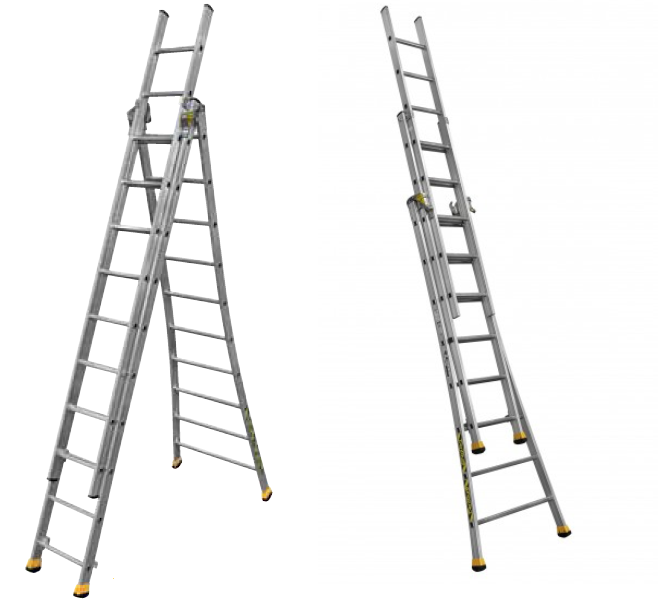 Nr.AprakstsMinimālā tehniskā prasībaPiedāvātās preces konkrētais tehniskais aprakstsAvotsPiezīmesVispārīgā informācijaRažotājs (nosaukums, atrašanās vieta)Norādīt informāciju1628.003 Kāpnes alumīnija trīsdaļīgas universālas, 3x12 Tipa apzīmējums Preces marķēšanai pielietotais EAN kodsNorādīt vērtībuNorādīt vai ražotājs piedāvā iespēju saņemt digitālu tehnisko informāciju par preci (tips, ražotājs, tehniskie parametri, lietošanas instrukcija u.c.)Norādīt informācijuParauga piegāde laiks tehniskajai izvērtēšanai (pēc pieprasījuma), darba dienasNorādīt vērtībuStandartiAtbilstība standartam EN 131-1:2016 “Kāpnes. 1.daļa: Termini, tipi, funkcionālie izmēri”AtbilstAtbilstība standartam    EN 131-2:2017 “Kāpnes. 2.daļa: Prasības, testēšana, marķēšana”AtbilstAtbilstība standartam    EN 131-3:2018 “Kāpnes. 3.daļa: Marķēšana un lietotāja instrukcija”AtbilstDokumentācijaPielikumā, kā atsevišķs fails iesniegts preces attēls, kurš atbilst sekojošām prasībām: ".jpg" vai “.jpeg” formātāizšķiršanas spēja ne mazāka par 2Mpixir iespēja redzēt  visu produktu un izlasīt visus uzrakstus uz tāattēls nav papildināts ar reklāmuAtbilstMarķējums un lietošanas instrukcija (LV vai EN) atbilstoši  EN 131-3 un iesniegts marķējuma paraugsAtbilstTehniskā informācijaKāpņu apakšējās daļas izpildījums: Paplašināta apakšējā daļa ar pretslīdēšanas pamatnēm. AtbilstAtbalsta posmu, fiksatoru, savienojumu materiālsMetālsPakāpienu izpildījums: Pakāpieniem jābūt ar iestrādātu pretslīdes profilu, katra pakāpiena abi gali nostiprināti pasijā ar abpusējiem dubultvalcējumiemAtbilstAugstums izvērstā stāvoklī robežās no 5,2 – 6,3 m 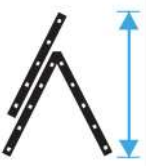 Norādīt vērtībuAugstums pieslietā stāvoklī  robežās no 8,5 – 9,2 m 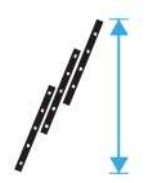 Norādīt vērtībuSvars ne lielāks par 35 kgNorādīt vērtībuMaksimālā pieļaujamā slodze ≥ 150 kgNorādīt vērtībuKonstrukcijaKombinētās trīs sekciju kāpnes atbilstoši EN 131-1 3.12. punktam.Atbilst